                    1ER CURSO NACIONAL 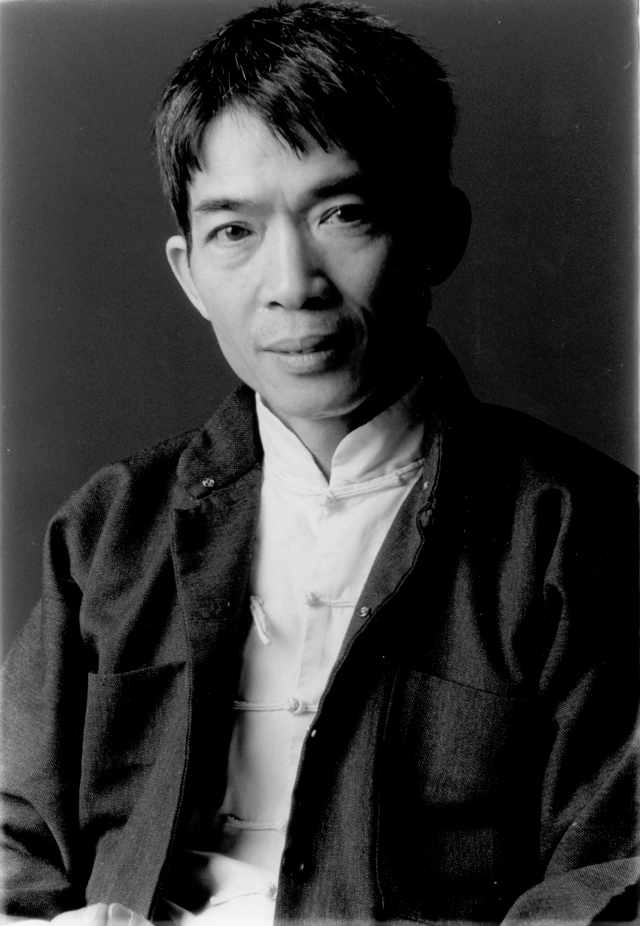                 DE MUÑECOS 2018              Formulario de Inscripción(WEB: EN COSTRUC.)(1st National Curse of Dummies)       (Inscription Form)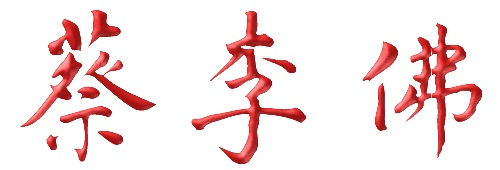 INSTRUCCIONES/Instructions:1-REMITIR LA HOJA DE INSCRIPCIÓN CUMPLIMENTADA A SIFU E. MARTÍNEZ (genimartinezwst@hotmail.com) Y EN C.C. A Dr. M. Turbau (XXXX)[Send this inscription form to Sifu E. Martinez (genimartinezwst@hotmail.com) y en c.c. a HSK Dr. M. Turbau (migueltv@hotmail.com)]2-COSTE DEL CURSO: 75 EUROS QUE SE ABONARÁ EN EL CENTRO[The cost of the curse is of 75 Eu to be paid at hand the day of curse starting]3-LUGAR DEL CURSO/Place where the Curse will: Gimnasio Ten Wan: C/ Jocs Florals, 173 Barcelona (Tel. 931.489.824/633.152.405; https://www.hsktenwan.com)4-INFORMACIONES ADICIÓNALES/Additional Informations: Oficina WST de España: Tel. 0034 617715139; 0034 633152405; email: genimartinezwst@hotmail.comPROGRAMA DEL CURSO/Curse ProgramLISTA DE HOTELES CERCANOS/List of close-by Hotels:Hotel Name: Hostal SansAddress: Antoni de Capmany, 82, Sants-Montjuïc, 08014 Barcelona, SpainBooking.com link: https://booki.ng/2Pm2pH9Direct website: www.hostalsans.comPhone number: +34 933 313 700Average Price per Person per Night: 49 eurosHotel Name: Hostal Nova BarcelonaAddress: Rambla Badal 65, 1ºB, Sants-Montjuïc, 08014 Barcelona, SpainBooking.com link: https://booki.ng/2Jm3GbFDirect website: not foundPhone number: +34 935 27 12 71Average Price per Person per Night: 40 eurosHotel Name: SmartRoom BarcelonaAddrress: Olzinelles 56-58, Sants-Montjuïc, 08014 Barcellona, SpagnaBooking.com link: https://booki.ng/2ObH5PZDirect website: https://www.smartroombarcelona.com/es/Phone number: +(34) 644 951 248Average Price per Person per Night: 37 eurosHotel Name: Aparthotel Bcn MontjuicAddress: San Fructuoso, 64-74, Sants-Montjuïc, 08004 Barcelona, SpainBooking.com link: https://booki.ng/2z8vZplDirect website: https://hotelbcnmontjuic.com/Phone number: +34  935 035 650Average price per person per Night: 40 eurosHotel Name: Hotel Acta Azul BarcelonaAddress: Gran Via de Les Corts Catalanes, 327, Sants-Montjuïc, 08014 Barcelona, SpainBooking.com link: https://booki.ng/2RjQmarDirect website: https://www.hotel-azulbarcelona.com/Phone number: +34 934 255 161Average Price per Person per Night: 45 eurosHotel Name: Onix FiraAddress: Llançà, 30, Eixample, 08015 Barcelona, SpainBooking.com link: https://booki.ng/2RpNysHDirect website: https://onixhotels.com/en/onixfira/Phone number: +34 93 303 41 54Average Price per Person per Night: 43 eurosHotel Name: Hotel SB Plaza EuropaAddress: Carrer de les Ciencies 11-13, 08908 Hospitalet de Llobregat, SpainBooking.com link: https://booki.ng/2CKidwuDirect website: https://www.hotelsbplazaeuropa.com/Phone number: +34 935 030 000Average Price per Person per Night: 100 eurosHotel Name: Classy Bcn (apartment)Address: Carrer de Pavia 45, 3º 2º, Sants-Montjuïc, 08028 Barcelona, SpainBooking.com link: https://booki.ng/2SpMshMDirect website: not foundPhone number: not foundAverage price per person per night: 40 eurosHotel Name: Feelathome Plaza ApartmentsAddress: Vilardell, 16, Sants-Montjuïc, 08014 Barcelona, SpainBooking.com link: https://booki.ng/2SnPi6KDirect Website: https://www.feelathomeapartments.com/Phone number: +34 93 539 79 92Average Price per Person Per Night: 43 eurosHotel Name: Live & DreamAddress: Rossend Arús, 23, Sants-Montjuïc, 08014 Barcelona, SpainBooking.com link: https://booki.ng/2qeNEreDirect website: http://www.liveanddream.com/Phone number: +34 93 332 91 28Average Price per Person per Night: 35 eurosRESTORANTES/RestaurantsRestaurant name: Restaurante La TagliatellaAddress: Gran Via de les Corts Catalanes, 149, BarcelonaWebsite: https://www.latagliatella.es/restaurantes/barcelona/gran-corts-149-barcelonaPhone number: +34 934 31 51 56Style: Pizza, ItalianPrice Rating: formal diningRestaurant name: Devil's KitchenAddress: Carrer de la Bordeta, 52, 08014 Barcelona, SpainWebsite: http://www.devilskitchen.esPhone number:+34 935 11 72 97Style: GermanPrice Rating: casual, sit-down serviceRestaurant name: La Caleta de SantsAddress: Carrer de la Bordeta, 54, 08014 Barcelona, SpainWebsite: http://www.lacaletadesants.comPhone number: +34 930 09 37 13Style: Caribbean, Latin, VenezuelanPrice Rating: casual, sit-down serviceRestaurant Name: Santa CevicheAddress: Carrer d'Hostafrancs de Sio, 11, 08014 Barcelona, SpainWebsite: https://santaceviche.wordpress.comPhone number: +34 932 69 61 48Style: Peruvian, Latin, South AmericanPrice Rating: casual, sit-down serviceRestaurant name: Forno D'OroAddress: Gran Via de les Corts Catalanes, 295, 08014 Barcelona, SpainWebsite: not found Phone number: +34 930 13 87 85Style: Italian, PizzaPrice Rating: fast food, self serviceRestaurant name: Stromboli GastrobarAddress: C/ Aliga, 25, 08014 Barcelona, SpainWebsite: https://strombolibcn.comPhone number: +34 665 22 11 50Style: International, Healthy, Fast foodPrice Rating: fast food, self serviceRestaurant Name: O'novo ChispaAddress: Carretera De La Bordeta, 26, 08014 Barcelona, SpainWebsite: not foundPhone number: +34 932 69 33 18Style: Galician, SpanishPrice Rating: most expensive, special occasionRestaurant Name: La CampanaAddress: Carrer Vilardell 30, 08014 Barcelona, SpainWebsite: not foundPhone Number: +34 934 31 96 09Style: Mediterranean, European, SpanishPrice Rating: casual, sit-down serviceRestaurant Name: Restaurante KikirikiAddress: Gran Via de les Corts Catalanes 335, 08014 Barcelona, SpainWebsite: not foundPhone number: +34 934 25 26 50Style: European, Spanish, MediterraneanPrice Rating: casual, sit-down serviceRestaurant Name: Sakura YAddress: Carrer d'Olzinelles, 14, 08014 BarcelonaWebsite:  not found Phone number: +34 931 42 87 47Style: JapanesePrice Rating: Cozy, informal FOTOINFORMACIÓN PERSONAL/Personal InformationProporcione su información personal para completar su registro en el evento que se llevará a cabo en Barcelona en diciembre de 2018Add your personal information to complete the registration to the event that will take place in Barcelona during December 2018INFORMACIÓN PERSONAL/Personal InformationProporcione su información personal para completar su registro en el evento que se llevará a cabo en Barcelona en diciembre de 2018Add your personal information to complete the registration to the event that will take place in Barcelona during December 2018INFORMACIÓN PERSONAL/Personal InformationProporcione su información personal para completar su registro en el evento que se llevará a cabo en Barcelona en diciembre de 2018Add your personal information to complete the registration to the event that will take place in Barcelona during December 2018INFORMACIÓN PERSONAL/Personal InformationProporcione su información personal para completar su registro en el evento que se llevará a cabo en Barcelona en diciembre de 2018Add your personal information to complete the registration to the event that will take place in Barcelona during December 2018NOMBRE/name: NOMBRE/name: NOMBRE/name: APELLIDO:/surname APELLIDO:/surname FECHA DE NACIMIENTO/date of birth: FECHA DE NACIMIENTO/date of birth: FECHA DE NACIMIENTO/date of birth: FECHA DE NACIMIENTO/date of birth: FECHA DE NACIMIENTO/date of birth: DIRECCIÓN/address: DIRECCIÓN/address: DIRECCIÓN/address: DIRECCIÓN/address: DIRECCIÓN/address: NACIONALIDAD/nationalityNACIONALIDAD/nationalityNACIONALIDAD/nationalityNACIONALIDAD/nationalityNACIONALIDAD/nationalityTELÉFONO/telephone: TELÉFONO/telephone: TELÉFONO/telephone: E-MAIL: E-MAIL: Viernes 14 (Friday)Sabado 15 (Saturday)Domingo 16(Sunday)9:00 a 13 H9:00 a 14 HEntreno de(Training of)REPASOSha-Ba-Jong (3 sacos)DEMAÑANA(Morning)(3 bags)Ching-JongTODOKwang-Jong 1/4 de forma(1/4 of the Form)(Refreshing all contents)(Palos)(Sticks)18:00 a 20:30 H16:00 a 20 HRevisión deEntreno de(Refreshing of)(Training of)Sha-Ba-Jong (1 saco)Kwang-Jong  1/4 de forma(1 bag)TARDE(Evening)Sha-Ba-Jong (3 sacos)(3 bags)(Palos)(Sticks)Ching-JongSoy sow jong 1/4 de formaTeoría del Choy Lee Fut(muñeco rompe codos)y Jongs(dummy “breaking elbows)